Student Reading List by Theme: INTO THE FUTUREMrs. Larson Week of June 15th 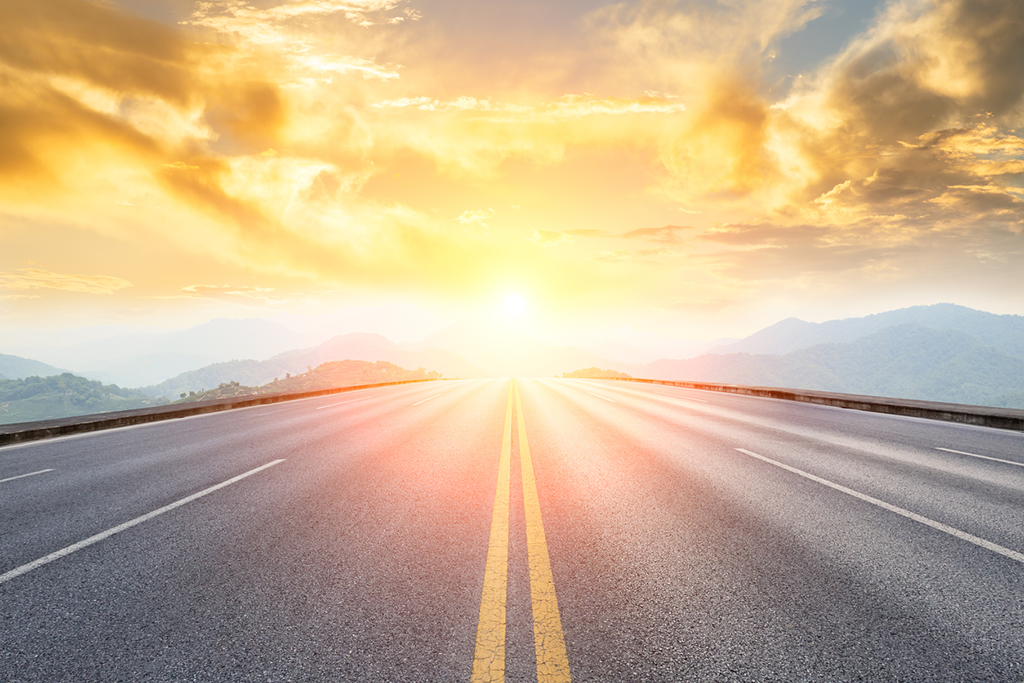 Hello Grade 10, 11, & 12 English Students,This week’s theme is INTO THE FUTURE.  I have included links to articles below for you to continue your daily reading practice and to help with inspiration for your weekly challenge around this theme. This reading list is NOT mandatory reading. It is meant to offer a menu of items for you to choose from to help guide your reading and writing practice this week. I have also included a vocabulary concept map for the vocabulary word: BIAS. We all carry biases based on our background and experiences. As you reflect this week on your future, think about the lens with which you see the world. What are your biases? How will your biases affect your future and the future of others around you? As a reminder, check out my Literacy@MSS webpage for more resources to support reading and writing practice at home. Also, if you want any eBooks or library books to read at home, please email me and I will do my best to find it for you!https://mss.sd58.bc.ca/literacymss/Happy Reading,Lia LarsonTeacher-LibrarianMerritt Secondary School llarson@365.sd58.bc.caWeek 10 Reading List: INTO THE FUTURELETTERS TO YOUR FUTURE SELFTitle:  Read Public LettersSource: FutureMe.orgLink:  https://www.futureme.org/letters/publicDescription: A website that allows you to write letters to your future self and delivers them to your inbox in 1, 3, or 5 years. Some people choose to post their letters publicly and anonymously on this site. Take a read of real people’s letters to themselves to get inspiration for your weekly challenge.Questions to guide your reading: Are there any letters that describe how you feel at this moment in time? What will you write to your future self?BUCKET LISTSArticle Title: High School Graduation Bucket ListSource: Plexuss.com (Blog post on a Student Network)Link: https://plexuss.com/news/article/high-school-bucket-listDescription: A light and easy blog post written for high school students on things to do before you graduate high school. Questions to guide your reading: Which of these bucket list items have you already done? Which do you want to do? This was written five years ago. Are there any items on this list that you can no longer do today due to the corona virus? How might some of these be modified for social distancing? What is on your bucket list for high school and beyond?POETRYDescription: Various links to different collections of poems about the future from regular people and famous published poets!Links:https://allpoetry.com/poems/about/Futurehttps://www.poetseers.org/poem-of-the-day-archive/poems-future/https://ideas.ted.com/a-poem-from-the-future/https://www.familyfriendpoems.com/collection/embracing-the-future-2/https://interestingliterature.com/2020/05/future-poems-prophecies/Questions to guide your reading: Select one or two links to scroll through. Which poems resonated with you and why? Do you prefer the uplifting or darker poems about the future? What would your poem about the future say?TECHNOLOGYTitle: Ten tech predictions for the decade ahead: What will happen by 2030?Source: Sky NewsLink: https://news.sky.com/story/ten-tech-predictions-for-the-decade-ahead-what-will-happen-by-2030-11884641Description: An article that looks at how much technology has changed in the last 10 years and predicts where it will take us in the next 10 years.Questions to guide your reading: Do you agree with any of these predictions by this author? Which predictions from the list seem farfetched to you and which seemed more realistic? What technology did you use ten years ago? What are your predictions for the technology that we will be using a decade from now?JOB SKILLS OF THE FUTUREArticle Title: How to Prepare Young People for Jobs of the FutureSource: Huffington Post (online newspaper)Link: https://www.huffpost.com/entry/how-to-prepare-young-peop_b_4593076Description: A medium length article that discusses “10 skills are most vital to young people entering the workforce.”Questions to guide your reading: Which skills listed in this article are included in your areas of strength? In which areas do you need to improve? Given that this article was written in 2014, do you think it still holds true today? Why or why not? What skills would you add to the list?PREDICTING THE FUTURE- SUPER FORECASTERSTitle:  The best way to predict the futureSource: BBC (British Broadcasting Corporation)Link: https://www.bbc.com/future/article/20140612-the-best-way-to-see-the-futureDescription: An article that looks at people’s hidden ability to be a “super-forecaster”, someone who is able to foresee the outcome of world events with astonishing accuracy. Vocab to help with the article:Foibles-  a minor weakness or eccentricity in someone's characterBias-  cause to feel or show inclination or prejudice for or against someone or somethingProphecy-  a predictionQuestions to guide your reading: Do you believe that some people have hidden talents to accurately predict the future? Do you think that this ability is just magic/luck, good genes/natural ability, or a learned ability? The article mentions that many of the super forecasters are open-minded and deal with uncertainty well. How well do you deal with uncertainty? Have you made any predictions that came true? What are your predictions for the future?CORONA VIRUSArticle Title: ‘We can’t go back to normal’: how will coronavirus change the world?Source: The Guardian (online newspaper)Link: https://www.theguardian.com/world/2020/mar/31/how-will-the-world-emerge-from-the-coronavirus-crisisDescription: A long and challenging article that looks at how the corona virus might change the world from both a pessimistic lens and an optimistic lens. Tips to read a long article: Try reading the topic sentence from each paragraph. Scan your way down the article, reading the parts that interest you. Authors often break up long articles into sections using titles or bolded words. This article uses big read letters to indicate different subtopics or sections within the article. Read a little bit from each subsection, starting with each big red letter. Questions to guide your reading: Do you agree with any of these predictions? How do you think the corona virus will change the way we shop, eat, work, go to school, socialize, exercise, communicate, structure health care and government, take care of the environment, cooperate with other countries, allow for government control, travel, distribute wealth and resources, etc in the future?